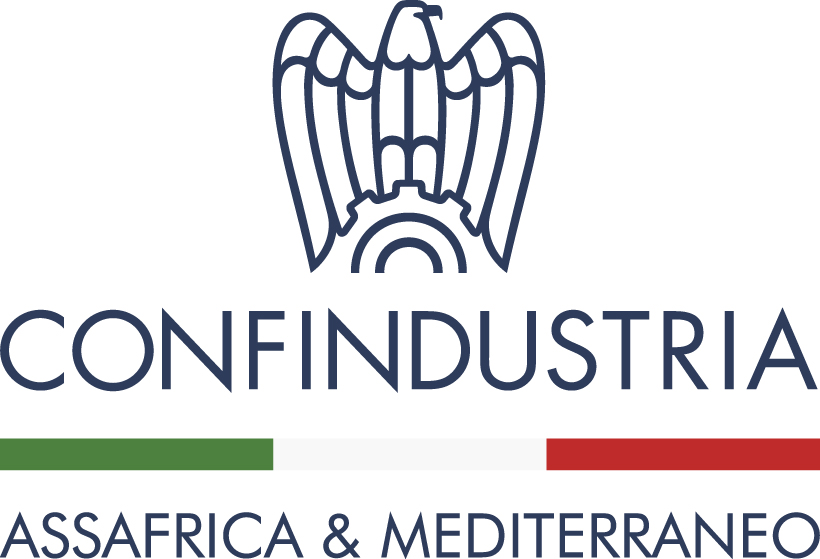                                    BUSINESS FORUM ITALY – NIGERIA                                              Rome, 20 October 2022Richiesta incontri btobCOMPANY NAME:………………………………………………………………………………….FIELD OF ACTIVITY:…………………………………………………………………………………MAIN PRODUCTS:………………………………………………………………………………….WEBISTE:…………………………………………………………………………………………….PARTICIPANT NAME:……………………………………………………………………………….MOBILE:……………………………………………………………………………………………..E-MAIL:………………………………………………………………………………………………INTERESTED TO MEET: (please specify number and name of Nigerian ORGANIZATION)1)………………………………………….2)…………………………………………3)…………………………………………4)…………………………………………5)…………………………………………